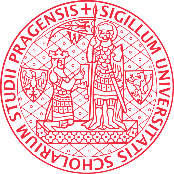 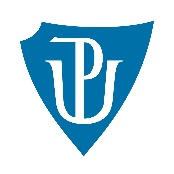 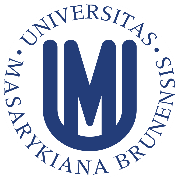 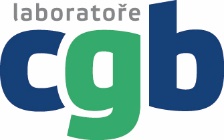 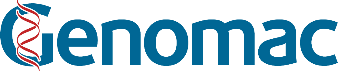 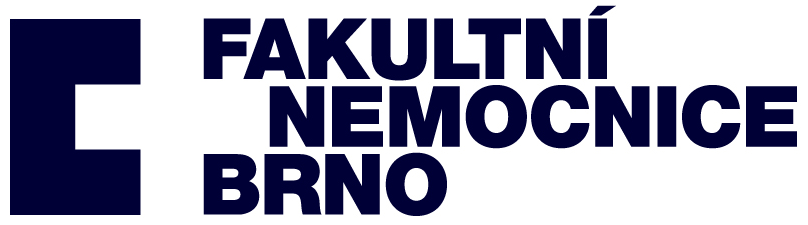 Dotazník účastníka výzkumného projektu 
Analýza českých genomů pro teranostiku (A-C-G-T)CZ.02.1.01/0.0/0.0/16_026/0008448 A-C-G-T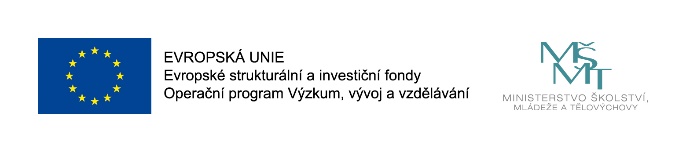 Vážená paní, vážený pane,mnohokrát děkujeme za ochotu, čas a pečlivost, které věnujete vyplnění tohoto formuláře. Jeho vyplněním, odevzdáním a podepsáním informovaného souhlasu o jeho uchování a využití se stáváte účastníkem výzkumného projektu A-C-G-T. Cílem tohoto projektu je přispět k objasnění, co je typické pro genetickou informaci osob žijících na území České republiky.Identifikační kód účastníka: ……………………………………………………………………………………………………Účastník dotazník vyplnil:  samostatně		  ve spolupráci s pověřeným pracovníkem	Jméno pověřeného pracovníka:	…………………………………………………………………………………Datum vyplnění dotazníku: …………………………………………………………………Prohlášení pověřeného pracovníka: Tímto podpisem stvrzuji, že jsem dotazník přijal(a) a řádně zkontroloval(a), že je správně a dostatečně vyplněný.Datum přijetí dotazníku, razítko a podpis pověřeného pracovníka:…………………………………………………………………………………………………………….Údaje klíčové pro zařazení do studieRok narození:	Pohlaví:   muž		 ženaMísto narození účastníka (obec, kraj):	Místo narození otce (obec, kraj):	Místo narození matky (obec, kraj):	Známé genetické syndromy, dlouhodobá závažná onemocnění (kardiologická, metabolická, neurologická, kožní, endokrinologická a jiná):Nepovinné údaje nerozhodující o zařazení do studie:Místo narození otce otce – dědeček z otcovy strany (obec, kraj):Místo narození matky otce – babička z otcovy strany (obec, kraj):Místo narození otce matky – dědeček z matčiny strany (obec, kraj):Místo narození matky matky – babička z matčiny strany (obec, kraj):Další údaje o účastníkovi:Místo (obec, kraj), kde jste prožil(a) většinu svého života:Výška [cm]	Hmotnost [kg]	Socioekonomický status a životní styl účastníkaNejvyšší dosažené vzdělání	Povolání (aktuální, předešlá)	Kouření:   ne	 přestal(a) jsem před  ……. lety	 ano, …… cigaret/denAlkohol:   ne	 příležitostně 	 pravidelněPravidelné užívání jiných návykových látek (jakých a jak často?)	Pravidelné sportování   ne     ano, pokud ano, jaký sport a jak často:Stravovací návyky (dieta):    žádná omezení   vegan   vegetarián   celiak  dieta bez kravského mléka   jiné (specifikujte): 	 Podrobnější údaje o členech rodiny Otec otce (dědeček z otcovy strany)Rok narození:	(Rok a příčina úmrtí):	Místo (obec, kraj), kde prožil většinu svého života:	Povolání (aktuální, předešlá):	Známé genetické syndromy, dlouhodobá závažná onemocnění (kardiologická, metabolická, neurologická, kožní, endokrinologická a jiná):Matka otce (babička z otcovy strany)Rok narození:	(Rok a příčina úmrtí):	Místo (obec, kraj), kde prožila většinu svého života:	Povolání (aktuální, předešlá):	Známé genetické syndromy, dlouhodobá závažná onemocnění (kardiologická, metabolická, neurologická, kožní, endokrinologická a jiná):Otec matky (dědeček z matčiny strany)Rok narození:	(Rok a příčina úmrtí):	Místo (obec, kraj), kde prožil většinu svého života:	Povolání (aktuální, předešlá):	Známé genetické syndromy, dlouhodobá závažná onemocnění (kardiologická, metabolická, neurologická, kožní, endokrinologická a jiná):Matka matky (babička z matčiny strany)Rok narození:	(Rok a příčina úmrtí):	Místo (obec, kraj), kde prožila většinu svého života:	Povolání (aktuální, předešlá):	Známé genetické syndromy, dlouhodobá závažná onemocnění (kardiologická, metabolická, neurologická, kožní, endokrinologická a jiná):OtecRok narození:	(Rok a příčina úmrtí):	Místo (obec, kraj), kde prožil většinu svého života:	Povolání (aktuální, předešlá):	Známé genetické syndromy, dlouhodobá závažná onemocnění (kardiologická, metabolická, neurologická, kožní, endokrinologická a jiná):MatkaRok narození:	(Rok a příčina úmrtí):	Místo (obec, kraj), kde prožila většinu svého života:	Povolání (aktuální, předešlá):	Známé genetické syndromy, dlouhodobá závažná onemocnění (kardiologická, metabolická, neurologická, kožní, endokrinologická a jiná):Sourozenec 1Pohlaví:   muž		 ženaRok narození:	(Rok a příčina úmrtí):	Povolání (aktuální, předešlá):	Známé genetické syndromy, dlouhodobá závažná onemocnění (kardiologická, metabolická, neurologická, kožní, endokrinologická a jiná):Sourozenec 2Pohlaví:   muž		 ženaRok narození:	(Rok a příčina úmrtí):	Povolání (aktuální, předešlá):	Známé genetické syndromy, dlouhodobá závažná onemocnění (kardiologická, metabolická, neurologická, kožní, endokrinologická a jiná):Sourozenec 3Pohlaví:   muž		 ženaRok narození:	(Rok a příčina úmrtí):	Povolání (aktuální, předešlá):	Známé genetické syndromy, dlouhodobá závažná onemocnění (kardiologická, metabolická, neurologická, kožní, endokrinologická a jiná):Dítě 1Pohlaví:   muž		 ženaRok narození:	(Rok a příčina úmrtí):	Povolání (aktuální, předešlá):	Známé genetické syndromy, dlouhodobá závažná onemocnění (kardiologická, metabolická, neurologická, kožní, endokrinologická a jiná):Dítě 2Pohlaví:   muž		 ženaRok narození:	(Rok a příčina úmrtí):	Povolání (aktuální, předešlá):	Známé genetické syndromy, dlouhodobá závažná onemocnění (kardiologická, metabolická, neurologická, kožní, endokrinologická a jiná):Dítě 3Pohlaví:   muž		 ženaRok narození:	(Rok a příčina úmrtí):	Povolání (aktuální, předešlá):	Známé genetické syndromy, dlouhodobá závažná onemocnění (kardiologická, metabolická, neurologická, kožní, endokrinologická a jiná):Uveďte, prosím, i další sourozence/děti, pokud máte, a pro ně vypište stejné údaje jako u příbuzných výše: